Travail à faire	Après avoir lu le document, répondez aux questions suivantes :Pourquoi faut-il accorder de l’importance à l’accueil ?Quelles doivent être les qualités essentielles de la personne responsable de l’accueil ?Doc.  L’accueil physique en entreprisehttp://www.top-assistante.com/L'accueil téléphonique et physique constitue le premier contact d'un client potentiel avec votre société. Il s'agit donc, en dépit des apparences, d'un poste stratégique.Bien des entreprises choisissent leur hôtesse d'accueil en premier lieu sur des critères physiques. Au-delà de ce choix dont on pourrait débattre à loisir, il paraît fondamental de s'assurer que la candidate retenue dispose de compétences spécifiques.Une hôtesse d'accueil doit :être souriante ; avoir une bonne élocution. Rien n'est plus horripilant qu'une hôtesse qui répond "il est pas là" ou "Quittez pas !" ;être disponible. Une bonne hôtesse d'accueil interrompt toujours ses tâches, à plus forte raison une communication privée lorsqu'un client ou un livreur se présente à la réception. 
De plus, la plupart des banques d’accueil dissimulent l'hôtesse lorsqu'elle se trouve en position assise, une bonne hôtesse se lèvera dès qu'un client entre dans son champ visuel. être diplomate et résistante du stress. L'hôtesse est souvent le premier interlocuteur auquel un client mécontent est confronté. Savoir conserver son calme face à une situation conflictuelle est essentiel.        Des formations spécifiques telles que la gestion du stress peuvent s'avérer utiles. être en mesure d'orienter les clients/prospects en fonction de leurs demandes. Ceci implique une bonne connaissance de l'entreprise et de ses acteurs ;avoir une tenue irréprochable : se tenir droite, ne pas mâcher du chewing-gum, ne jamais avoir l'air inoccupée sont des fondamentaux... pourtant négligés sur nombre de postes d'accueil ;aimer son métier. Cette précision peut sembler superflue ou allant de soi mais beaucoup d'hôtesses vivent cette profession comme une étape transitoire dans leur carrière. La motivation n'est alors pas forcément au rendez-vous et la qualité de l'accueil peut s'en ressentir.Mes conseilsTrop souvent l'hôtesse d'accueil est considérée comme un membre "à part" de l'entreprise. De fait, elle est souvent isolée et tenue à l'écart de l'activité.Ceci est d'autant plus regrettable, qu'elle a un rôle "d'aiguillage" des visiteurs vers les personnes ad hoc. Il est donc essentiel de l'impliquer dans la vie de l'entreprise et dans un minimum de réunions lui permettant d'être au fait des projets en cours et des équipes concernées.Réponses	Pourquoi faut-il accorder de l’importance à l’accueil ?Quelles doivent être les qualités de la personne responsable de l’accueil ?Réflexion 1 - Identifier les exigences de l’accueil physiqueRéflexion 1 - Identifier les exigences de l’accueil physiqueRéflexion 1 - Identifier les exigences de l’accueil physiqueDurée : 10’ou 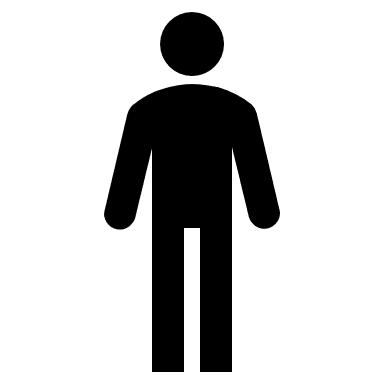 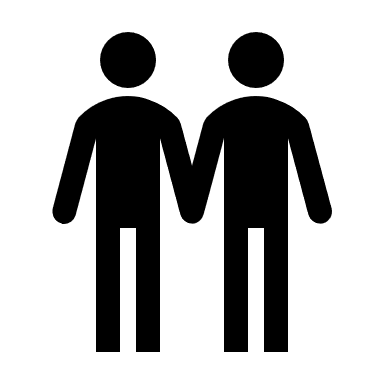 Source